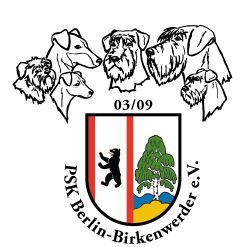 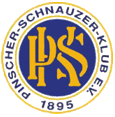 Landesgruppenmeisterschaft 2020der LG Berlin
für FH 2, BH/VT, IGP 3undOrtsgruppenprüfung der OG 03/09für BH/VT, FH I und 2, IGP 1-3, Körung, AD, Wesenstestam04. und 05. April 2020

   A  N  M  E  L  D  E  F  O  R  M  U  L  A  RLandesgruppenmeisterschaft 2020der LG Berlin
für FH 2, BH/VT, IGP 3undOrtsgruppenprüfung der OG 03/09für BH/VT, FH I und 2, IGP 1-3, Körung, AD, Wesenstestam04. und 05. April 2020

   A  N  M  E  L  D  E  F  O  R  M  U  L  A  RLandesgruppenmeisterschaft 2020der LG Berlin
für FH 2, BH/VT, IGP 3undOrtsgruppenprüfung der OG 03/09für BH/VT, FH I und 2, IGP 1-3, Körung, AD, Wesenstestam04. und 05. April 2020

   A  N  M  E  L  D  E  F  O  R  M  U  L  A  RLandesgruppenmeisterschaft 2020der LG Berlin
für FH 2, BH/VT, IGP 3undOrtsgruppenprüfung der OG 03/09für BH/VT, FH I und 2, IGP 1-3, Körung, AD, Wesenstestam04. und 05. April 2020

   A  N  M  E  L  D  E  F  O  R  M  U  L  A  RLandesgruppenmeisterschaft 2020der LG Berlin
für FH 2, BH/VT, IGP 3undOrtsgruppenprüfung der OG 03/09für BH/VT, FH I und 2, IGP 1-3, Körung, AD, Wesenstestam04. und 05. April 2020

   A  N  M  E  L  D  E  F  O  R  M  U  L  A  RLandesgruppenmeisterschaft 2020der LG Berlin
für FH 2, BH/VT, IGP 3undOrtsgruppenprüfung der OG 03/09für BH/VT, FH I und 2, IGP 1-3, Körung, AD, Wesenstestam04. und 05. April 2020

   A  N  M  E  L  D  E  F  O  R  M  U  L  A  RLandesgruppenmeisterschaft 2020der LG Berlin
für FH 2, BH/VT, IGP 3undOrtsgruppenprüfung der OG 03/09für BH/VT, FH I und 2, IGP 1-3, Körung, AD, Wesenstestam04. und 05. April 2020

   A  N  M  E  L  D  E  F  O  R  M  U  L  A  RAusrichter:  PSK Berlin-Birkenwerder e.V. (OG 03/09)  PSK Berlin-Birkenwerder e.V. (OG 03/09)  PSK Berlin-Birkenwerder e.V. (OG 03/09)  PSK Berlin-Birkenwerder e.V. (OG 03/09)  PSK Berlin-Birkenwerder e.V. (OG 03/09)  PSK Berlin-Birkenwerder e.V. (OG 03/09)  PSK Berlin-Birkenwerder e.V. (OG 03/09) O r t:  13127 Berlin, Bucher Strasse / Am Brendegraben  13127 Berlin, Bucher Strasse / Am Brendegraben  13127 Berlin, Bucher Strasse / Am Brendegraben  13127 Berlin, Bucher Strasse / Am Brendegraben  13127 Berlin, Bucher Strasse / Am Brendegraben  13127 Berlin, Bucher Strasse / Am Brendegraben  13127 Berlin, Bucher Strasse / Am Brendegraben Datum:  04 und  05. April 2020  04 und  05. April 2020  04 und  05. April 2020Meldeschluss:  20. März 2020Meldeschluss:  20. März 2020Meldeschluss:  20. März 2020Meldeschluss:  20. März 2020Ich melde meinen Hund für folgende Prüfung(en) zur Landesgruppenmeisterschaft                                       FH 2        BH / VT       IGP 3      Ich melde meinen Hund  für folgende Püfung(en) zur Ortsgruppenprüfung                        Ausdauerprüfung       Wesenstest       Körung FH I     FH 2      FPr     BH/VT      IGP 1     IGP 2     IGP 3     UPrIch melde meinen Hund für folgende Prüfung(en) zur Landesgruppenmeisterschaft                                       FH 2        BH / VT       IGP 3      Ich melde meinen Hund  für folgende Püfung(en) zur Ortsgruppenprüfung                        Ausdauerprüfung       Wesenstest       Körung FH I     FH 2      FPr     BH/VT      IGP 1     IGP 2     IGP 3     UPrIch melde meinen Hund für folgende Prüfung(en) zur Landesgruppenmeisterschaft                                       FH 2        BH / VT       IGP 3      Ich melde meinen Hund  für folgende Püfung(en) zur Ortsgruppenprüfung                        Ausdauerprüfung       Wesenstest       Körung FH I     FH 2      FPr     BH/VT      IGP 1     IGP 2     IGP 3     UPrIch melde meinen Hund für folgende Prüfung(en) zur Landesgruppenmeisterschaft                                       FH 2        BH / VT       IGP 3      Ich melde meinen Hund  für folgende Püfung(en) zur Ortsgruppenprüfung                        Ausdauerprüfung       Wesenstest       Körung FH I     FH 2      FPr     BH/VT      IGP 1     IGP 2     IGP 3     UPrIch melde meinen Hund für folgende Prüfung(en) zur Landesgruppenmeisterschaft                                       FH 2        BH / VT       IGP 3      Ich melde meinen Hund  für folgende Püfung(en) zur Ortsgruppenprüfung                        Ausdauerprüfung       Wesenstest       Körung FH I     FH 2      FPr     BH/VT      IGP 1     IGP 2     IGP 3     UPrIch melde meinen Hund für folgende Prüfung(en) zur Landesgruppenmeisterschaft                                       FH 2        BH / VT       IGP 3      Ich melde meinen Hund  für folgende Püfung(en) zur Ortsgruppenprüfung                        Ausdauerprüfung       Wesenstest       Körung FH I     FH 2      FPr     BH/VT      IGP 1     IGP 2     IGP 3     UPrIch melde meinen Hund für folgende Prüfung(en) zur Landesgruppenmeisterschaft                                       FH 2        BH / VT       IGP 3      Ich melde meinen Hund  für folgende Püfung(en) zur Ortsgruppenprüfung                        Ausdauerprüfung       Wesenstest       Körung FH I     FH 2      FPr     BH/VT      IGP 1     IGP 2     IGP 3     UPrIch melde meinen Hund für folgende Prüfung(en) zur Landesgruppenmeisterschaft                                       FH 2        BH / VT       IGP 3      Ich melde meinen Hund  für folgende Püfung(en) zur Ortsgruppenprüfung                        Ausdauerprüfung       Wesenstest       Körung FH I     FH 2      FPr     BH/VT      IGP 1     IGP 2     IGP 3     UPrHundename:Hundename:Rasse - Farbe -:Rasse - Farbe -:Wurftag: Wurftag: 	 Rüde	Hündin	 Rüde	Hündin	 Rüde	Hündin	 Rüde	Hündin	 Rüde	Hündin	 Rüde	HündinZB-Nr.:ZB-Nr.:CHIP-Nr.:CHIP-Nr.:Züchter:Züchter:Name d. Hundeführer:Name d. Hundeführer:Straße:Straße:PLZ, Wohnort:PLZ, Wohnort:Telefon:Telefon:Mitglied im Verein:  Mitglied im Verein:  Mitglied im Verein:  Fax-Nr:Fax-Nr:Mitglieds-Nr.:       Mitglieds-Nr.:       Mitglieds-Nr.:       e-mail:e-mail:Name d. Besitzer:Name d. Besitzer:Diese Anmeldung verpflichtet zur Beachtung der Prüfungsordnung und zur Zahlung der Meldegebühr!Diese Anmeldung verpflichtet zur Beachtung der Prüfungsordnung und zur Zahlung der Meldegebühr!Diese Anmeldung verpflichtet zur Beachtung der Prüfungsordnung und zur Zahlung der Meldegebühr!Diese Anmeldung verpflichtet zur Beachtung der Prüfungsordnung und zur Zahlung der Meldegebühr!Diese Anmeldung verpflichtet zur Beachtung der Prüfungsordnung und zur Zahlung der Meldegebühr!Diese Anmeldung verpflichtet zur Beachtung der Prüfungsordnung und zur Zahlung der Meldegebühr!Diese Anmeldung verpflichtet zur Beachtung der Prüfungsordnung und zur Zahlung der Meldegebühr!Diese Anmeldung verpflichtet zur Beachtung der Prüfungsordnung und zur Zahlung der Meldegebühr!Erklärung des Hundeführers: Erklärung des Hundeführers: Erklärung des Hundeführers: Erklärung des Hundeführers: Erklärung des Hundeführers: Erklärung des Hundeführers: Erklärung des Hundeführers: Erklärung des Hundeführers: Für Schäden, die durch meinen Hund verursacht werden, übernehme ich die Haftung. 
Ich verpflichte mich, den Pinscher-Schnauzer-Klub 1895 e.V. und die mit der Durchführung der Prüfung beauftragte Ortsgruppe von Schadensersatzansprüchen gegenüber Dritten freizustellen, wenn diese durch meinen Hund geschädigt werden. 
Der angemeldete Hund ist gegen Tollwut geimpft und haftpflichtversichert! Für Schäden, die durch meinen Hund verursacht werden, übernehme ich die Haftung. 
Ich verpflichte mich, den Pinscher-Schnauzer-Klub 1895 e.V. und die mit der Durchführung der Prüfung beauftragte Ortsgruppe von Schadensersatzansprüchen gegenüber Dritten freizustellen, wenn diese durch meinen Hund geschädigt werden. 
Der angemeldete Hund ist gegen Tollwut geimpft und haftpflichtversichert! Für Schäden, die durch meinen Hund verursacht werden, übernehme ich die Haftung. 
Ich verpflichte mich, den Pinscher-Schnauzer-Klub 1895 e.V. und die mit der Durchführung der Prüfung beauftragte Ortsgruppe von Schadensersatzansprüchen gegenüber Dritten freizustellen, wenn diese durch meinen Hund geschädigt werden. 
Der angemeldete Hund ist gegen Tollwut geimpft und haftpflichtversichert! Für Schäden, die durch meinen Hund verursacht werden, übernehme ich die Haftung. 
Ich verpflichte mich, den Pinscher-Schnauzer-Klub 1895 e.V. und die mit der Durchführung der Prüfung beauftragte Ortsgruppe von Schadensersatzansprüchen gegenüber Dritten freizustellen, wenn diese durch meinen Hund geschädigt werden. 
Der angemeldete Hund ist gegen Tollwut geimpft und haftpflichtversichert! Für Schäden, die durch meinen Hund verursacht werden, übernehme ich die Haftung. 
Ich verpflichte mich, den Pinscher-Schnauzer-Klub 1895 e.V. und die mit der Durchführung der Prüfung beauftragte Ortsgruppe von Schadensersatzansprüchen gegenüber Dritten freizustellen, wenn diese durch meinen Hund geschädigt werden. 
Der angemeldete Hund ist gegen Tollwut geimpft und haftpflichtversichert! Für Schäden, die durch meinen Hund verursacht werden, übernehme ich die Haftung. 
Ich verpflichte mich, den Pinscher-Schnauzer-Klub 1895 e.V. und die mit der Durchführung der Prüfung beauftragte Ortsgruppe von Schadensersatzansprüchen gegenüber Dritten freizustellen, wenn diese durch meinen Hund geschädigt werden. 
Der angemeldete Hund ist gegen Tollwut geimpft und haftpflichtversichert! Für Schäden, die durch meinen Hund verursacht werden, übernehme ich die Haftung. 
Ich verpflichte mich, den Pinscher-Schnauzer-Klub 1895 e.V. und die mit der Durchführung der Prüfung beauftragte Ortsgruppe von Schadensersatzansprüchen gegenüber Dritten freizustellen, wenn diese durch meinen Hund geschädigt werden. 
Der angemeldete Hund ist gegen Tollwut geimpft und haftpflichtversichert! Für Schäden, die durch meinen Hund verursacht werden, übernehme ich die Haftung. 
Ich verpflichte mich, den Pinscher-Schnauzer-Klub 1895 e.V. und die mit der Durchführung der Prüfung beauftragte Ortsgruppe von Schadensersatzansprüchen gegenüber Dritten freizustellen, wenn diese durch meinen Hund geschädigt werden. 
Der angemeldete Hund ist gegen Tollwut geimpft und haftpflichtversichert!  Datum:  Datum:  Datum: Unterschrift:  Unterschrift:  Unterschrift:  Unterschrift:  Unterschrift:  Meldung absenden an:  Christian Weiner, Stieleichenstraße 24, 16567 Schönfließ
Tel.: 0178 133 84 95, Email: mail@psk-berlin-birkenwerder.deMeldung absenden an:  Christian Weiner, Stieleichenstraße 24, 16567 Schönfließ
Tel.: 0178 133 84 95, Email: mail@psk-berlin-birkenwerder.deMeldung absenden an:  Christian Weiner, Stieleichenstraße 24, 16567 Schönfließ
Tel.: 0178 133 84 95, Email: mail@psk-berlin-birkenwerder.deMeldung absenden an:  Christian Weiner, Stieleichenstraße 24, 16567 Schönfließ
Tel.: 0178 133 84 95, Email: mail@psk-berlin-birkenwerder.deMeldung absenden an:  Christian Weiner, Stieleichenstraße 24, 16567 Schönfließ
Tel.: 0178 133 84 95, Email: mail@psk-berlin-birkenwerder.deMeldung absenden an:  Christian Weiner, Stieleichenstraße 24, 16567 Schönfließ
Tel.: 0178 133 84 95, Email: mail@psk-berlin-birkenwerder.deMeldung absenden an:  Christian Weiner, Stieleichenstraße 24, 16567 Schönfließ
Tel.: 0178 133 84 95, Email: mail@psk-berlin-birkenwerder.deMeldung absenden an:  Christian Weiner, Stieleichenstraße 24, 16567 Schönfließ
Tel.: 0178 133 84 95, Email: mail@psk-berlin-birkenwerder.de